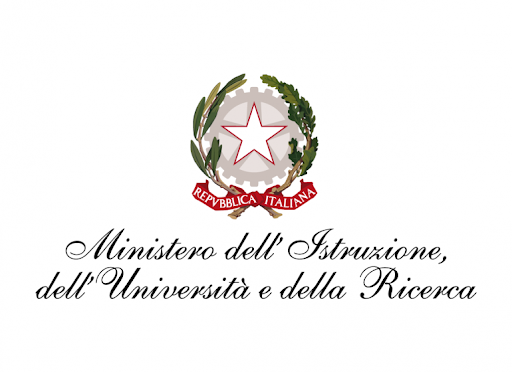 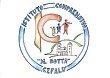 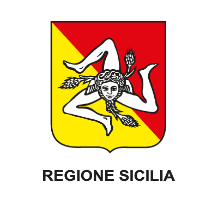 									Al Dirigente Scolastico 									dell’I.C. N. Botta									via E. Fermi 4 									90015 Cefalù (PA)Allegato A Oggetto: domanda di partecipazione alla selezione per l’individuazione di RSPPIl/la sottoscritto/a ___________________________________________ nato/a ________________________ (  ) il __________________ C.F. _________________________ residente a ______________________________ via/piazza ________________________ n _______ CAP ___________ telefono ___________________ cell. ____________________ mail _____________________________ pec ______________________________CHIEDEdi essere ammesso a partecipare alla procedura selettiva comparativa per il conferimento dell’incarico di Responsabile del servizio di prevenzione e protezione (RSPP) ex D. Lgs. 81/2008 e ss.mm.ii. presso codesta Istituzione Scolastica, come specificato nell’Avviso di selezione in qualità di:Personale interno all’Istituzione ScolasticaPersonale esterno in collaborazione plurima dipendente dall’Istituzione Scolastica ______________________________Personale esternoA tal fine, consapevole della responsabilità penale e della decadenza da eventuali benefici acquisiti nel caso di dichiarazioni mendaci, dichiara, sotto la propria responsabilità, ai sensi del DPR 445/2000, quanto segue:di essere cittadino italiano o di uno Stato membro UE (precisare Stato ________________);di godere dei diritti civili e politici;non aver riportato condanne penali e non essere destinatario di provvedimenti che riguardino l'applicazione di misure di prevenzione, di decisioni civili e di provvedimenti amministrativi iscritti nel casellario giudizialeinsussistenza di cause di esclusione dalla partecipazione alle procedure ad evidenza pubblica capacità e requisiti professionali previsti dall’art. 32 del D. Lgs. 81/2008, nonché dei mezzi idonei allo svolgimento dell’incariconel caso di professionisti, iscrizione presso il competente ordine professionale;titolo di studio ___________________________________ classe __________ conseguito presso ________________________________ con votazione di ______________;di essere dipendente presso la seguente P.A. ____________________________ in qualità di ________________________________ (allegare autorizzazione del Dirigente)di NON essere dipendente presso altra P.A. di essere inoltre in possesso degli ulteriori titoli culturali e professionali dichiarati nell’allegato curriculum vitae ed indicati nell’Allegato B di impegnarsi, in caso di nomina, a svolgere l’attività di RSPP per ogni tipologia di servizio richiesto ed afferente all’incarico ricoperto, compresa la formazione dei lavoratori prevista dall’art. 37 D. Lgs. 81/2008 e ss.mm.ii.di essere a conoscenza dell’informativa di cui al D. Lgs. 196/2003 e al Regolamento UE 679/2016 e di esprimere il proprio consenso al trattamento ed alla comunicazione dei propri dati personali, con particolare riguardo a quelli definiti “sensibili”, nei limiti, per le finalità e per la durata necessaria agli adempimenti connessi alla propria prestazione lavorativa.  Allegati Curriculum vitae in formato europeoCopia di un documento di riconoscimento in corso di validitàAllegato BData____________________								Firma del candidato								__________________________